Orientaciones para trabajo semanalA distancia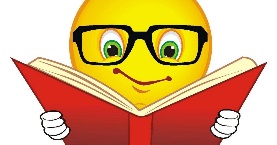 Profesor/ a: Esthefany Castro H. Correo: Ecastro@mlbombal.cl Teléfono: +56 963724211Profesor/ a: Esthefany Castro H. Correo: Ecastro@mlbombal.cl Teléfono: +56 963724211Profesora Diferencial.: Claudia CarrascoCorreo: Ccarrasco@mlbombal.clTeléfono: +56977581017Profesora Diferencial.: Claudia CarrascoCorreo: Ccarrasco@mlbombal.clTeléfono: +56977581017Asignatura: MatemáticaCurso: 1º básicoCurso: 1º básicoSemana:20 julio Unidad: IIUnidad: IIUnidad: IIUnidad: IIObjetivo de la Clase: OA 09Objetivo de la Clase: OA 09Objetivo de la Clase: OA 09Objetivo de la Clase: OA 09Indicaciones para el trabajo del estudiante:Indicaciones para el trabajo del estudiante:Indicaciones para el trabajo del estudiante:Indicaciones para el trabajo del estudiante:Se sugiere ver la siguiente página:https://www.youtube.com/watch?v=42vjqtleG9ETexto escolarPágina 52: Con la ayuda de un adulto desarrolla las actividades en el texto.Página 53: Observar y desarrolla las actividades en el texto.Página 54: Desarrollar las actividades en el texto.Cuaderno de actividadesPágina 22: Desarrollar las actividades 1, 2 y 3 en el texto.Se sugiere ver la siguiente página:https://www.youtube.com/watch?v=42vjqtleG9ETexto escolarPágina 52: Con la ayuda de un adulto desarrolla las actividades en el texto.Página 53: Observar y desarrolla las actividades en el texto.Página 54: Desarrollar las actividades en el texto.Cuaderno de actividadesPágina 22: Desarrollar las actividades 1, 2 y 3 en el texto.Se sugiere ver la siguiente página:https://www.youtube.com/watch?v=42vjqtleG9ETexto escolarPágina 52: Con la ayuda de un adulto desarrolla las actividades en el texto.Página 53: Observar y desarrolla las actividades en el texto.Página 54: Desarrollar las actividades en el texto.Cuaderno de actividadesPágina 22: Desarrollar las actividades 1, 2 y 3 en el texto.Se sugiere ver la siguiente página:https://www.youtube.com/watch?v=42vjqtleG9ETexto escolarPágina 52: Con la ayuda de un adulto desarrolla las actividades en el texto.Página 53: Observar y desarrolla las actividades en el texto.Página 54: Desarrollar las actividades en el texto.Cuaderno de actividadesPágina 22: Desarrollar las actividades 1, 2 y 3 en el texto.